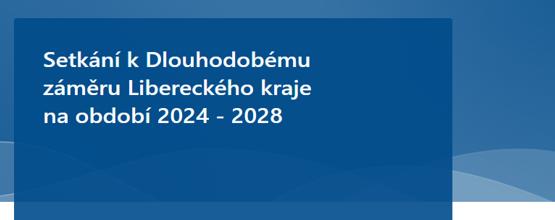 Zveme Vás na Setkání k tvorbě Dlouhodobého záměru vzdělávánía rozvoje vzdělávací soustavy Libereckého kraje na období 2024–2028Obsahem bude seznámení s postupem prací na tvorbě DZ LK 2024-2028 a představení hlavních směrů jeho návrhu v pracovní verzi. Setkání je určeno ředitelkám a ředitelům škol a školských zařízení v kraji, pedagogům, pracovníkům odborů školství, realizátorům MAP a dalším aktérům ve vzdělávání.Termíny a místa konání:28. 11. 2023 v Liberci, multimediální sál Krajského úřadu Libereckého kraje Liberec, Jablonec nad Nisou, Frýdlant, Tanvald29. 11. 2023 v Semilech, kino Jitřenka  					Semily, Turnov, Železný Brod, Jilemnice4. 12. 2023 v Lindavě, restaurace Sklářská krčma					Česká Lípa, Nový BorV čase: 9:00h - 11:30h									Přihlásit se na konkrétní místo můžete v registrační formuláři přes QR kód nebo tento ODKAZ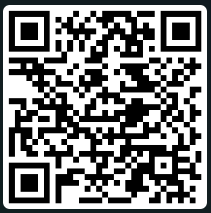 Krajský úřad Libereckého kraje						Odbor školství, mládeže, tělovýchovy a sportuKontaktní osoba: silvie.havelkova@kraj-lbc.cz Tel.: 485 226 146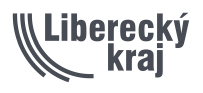 